Osez Jeûner - Séjour de détoxination selon les principes de la Naturopathie 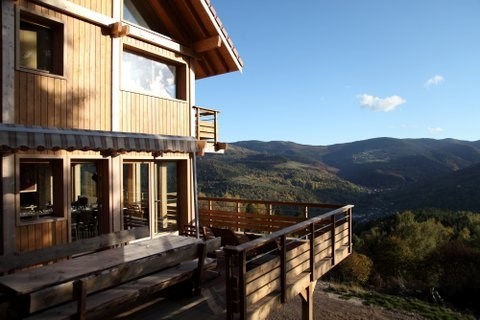 Au Gaschney, Vallée de Munster DOSSIER D’INSCRIPTION Ce séjour s’adresse aux personnes qui souhaitent détoxiner pour : 	-­‐ 	Eliminer les toxines qui sont en excès dans le corps, 	-­‐ 	Favoriser un temps de repos, de détente et de relaxation, 	-­‐ 	Etre accompagné(s) dans la prise de bonnes habitudes alimentaires, 	-­‐ 	Renforcer leur système immunitaire, 	-­‐ 	Rééquilibrer leur poids, 	-­‐ 	Améliorer leur vitalité et leur santé. Pendant toute la durée du séjour un programme d’activités est proposé : 	-­‐ 	Réveil énergétique et exercices de respiration, 	-­‐ 	Randonnée guidée entre 2h et 4h selon la météo,(adaptée à chacun) -­‐ 	Cours de biokinésie (renforcement musculaire, étirements et relaxation), -­‐ 	Films, massages, conférences, relaxation, méditation…. Prix du séjour : -­‐ 	405 euros TTC sur la base d’une chambre double pour le weekend crusine­‐ 	Possibilité de massage / Tarif en supplément :  Massage global sur table : 55 euros – 60 mn, Massage Amma assis sur chaise : 20 mn – 15 euros, Drainage lymphatique : 55 euros – 60 mn -­‐ 	Séjour organisé et supervisé par Catherine Gasser, Naturopathes Vitaliste. Osez Jeûner - Séjour de détoxination selon les principes de la Naturopathie 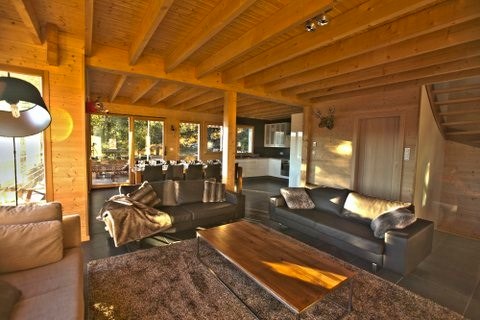 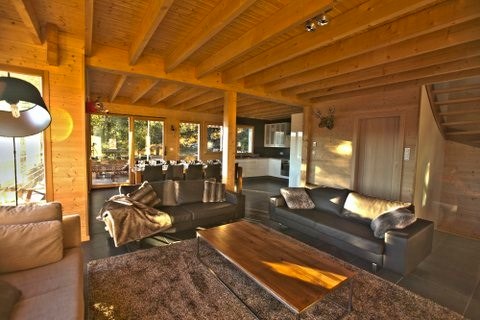 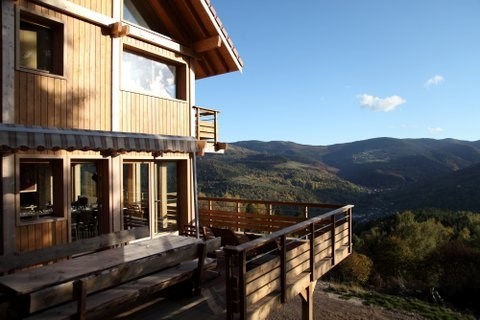 Au Gaschney, Vallée de Munster FORMULAIRE D’INSCRIPTION  Oui, je souhaite m’inscrire au stage « Osez Jeuner » à la date du ………………………………………………………………………….PRENOM …………………………………… NOM ………………………………………….. ADRESSE …………………………………………………………………………………… CP ……………………. VILLE …………………………………………………………….. TEL …………………………………………… MAIL ………………………………………………………………………………… Règlement :  Prix du stage :   405 euros TTC pour le weekend crusineImportant : Afin de réserver votre place, nous vous prions de bien vouloir nous faire parvenir un chèque d’acompte de 120 euros à l’ordre de Vital Attitude, accompagné de ce formulaire. Votre réservation sera garantie à la réception de votre dossier d’inscription et de votre chèque d’acompte. L’ensemble de votre dossier d’inscription doit être envoyé à Mme. Catherine Gasser, 11 rue du Rhône 67115 Plobsheim. Pour des raisons d’organisation ce chèque ne sera pas remboursé en cas de désistement. Date et signature précédées de la mention « bon pour accord » A ……………………………………. Le …………………………  Signature :  Osez Jeûner - Séjour de détoxination  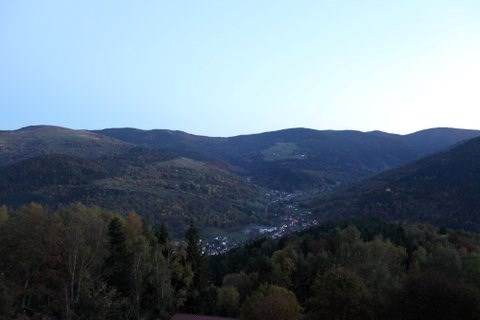 selon les principes de la Naturopathie Gaschney, Vallée de Munster INFORMATIONS COMPLEMENTAIRES Quel âge avez-vous ? ………………………………………………………………………………………………….. Quelle profession exercez-vous? ………………………………………………………………………………………………….. Votre objectif du stage : ………………………………………………………………………………………………… ………………………………………………………………………………………………… ………………………………………………………………………………………………… ………………………………………………………………………………………………… ………………………………………………………………………………………………… Avez-vous eu des maladies dans le passé que vous souhaitez signaler ? ………………………………………………………………………………………………… ………………………………………………………………………………………………… ………………………………………………………………………………………………… ………………………………………………………………………………………………… ………………………………………………………………………………………………… Actuellement, souhaitez-vous signaler une maladie ? ………………………………………………………………………………………………… ………………………………………………………………………………………………… ………………………………………………………………………………………………… ………………………………………………………………………………………………… ………………………………………………………………………………………………… Suivez-vous un traitement ? Si oui, lequel ? ………………………………………………………………………………………………… ………………………………………………………………………………………………… …………………………………………………………………………………………………. Comment avez-vous découvert notre séjour de jeûne? ………………………………………………………………………………………………… ………………………………………………………………………………………………… ………………………………………………………………………………………………… ………………………………………………………………………………………………… ………………………………………………………………………………………………… Personne à prévenir si besoin : ………………………………………………………………………………………………… ………………………………………………………………………………………………… ………………………………………………………………………………………………… ………………………………………………………………………………………………… ………………………………………………………………………………………………… 